SUNDAY SCHOOL REGISTRATION FORM 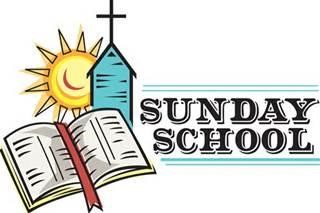 Flanders Baptist and Community Church 2023-2024Today’s Date ___________ Student Grade in Sept.2023_________ (Please PRINT current information. )Name: _____________________________________         Birth date __/___/___ Address: ____________________________________________________________ Town _______________________________Zip___________ Phone________________________        Emergency Phone ______________________ Cell _____________       Email______________________________________________ Name of Parents/Guardians: ________________________________________________  Name of those (other than parents/guardians) eligible to pick up student from Sunday School:   ________________________________ Relationship:  _______________________ ________________________________  Relationship:  ________________________ ________________________________  Relationship:  ________________________ HEALTH INFORMATION ABOUT YOUR CHILD THAT WOULD BE HELPFUL FOR OUR STAFF: Any urgent medical needs, such as bee sting or food allergies, asthma, diabetes, etc.? Please indicate the protocol for such possibilities: __________________________________________________________________  Other matters you want us to know, in confidence, that you believe would help us serve your child: ________________________________________________________________________ ________________________________________________________________________ I give my permission for photographs of my child to be taken during church events and used on the church web site and newsletter using first name only:  ___________________________________________ (Parent/Guardian signature.) Date______________ ------------------------------------------------------------------------------------------------------------ ______I am interested in finding out more about: teaching, assistant teaching, or substitute teaching and would like to be contacted. ______  I am willing to help out with sales by baking or selling items.  ______I can provide an extra pair of hands when needed. 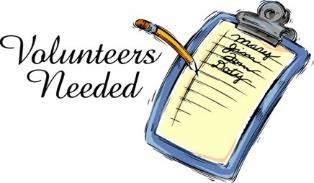 ______I have a special interest, talent, or skill that might be helpful to the program and would be willing to share it with the students. (Please specify your interests below) 